October  2018October  2018October  2018October  2018October  2018SunMonTueWedThuFriSat1 Healthy Kids Rx - afternoon2 Swimming afternoon3 Spanish morningMusic afternoon4 5 UW PE class afternoon6 7 8 Healthy Kids Rx - afternoon9 Swimming afternoonBoard Meeting 5:3010 Spanish morningMusic afternoon11 Library afternoon12 UW PE class afternoon13 MAINTENANCE DAYUW BIG EVENT9:00 - ??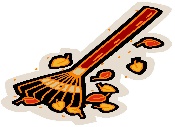 14 15 Healthy Kids Rx – afternoonStaff Meeting 5:3016 Swimming afternoon17 CLASS PICTURES 9-10 a.m.Spanish morningMusic afternoon18 19 Art afternoon20 21 BOOK FAIRTHROUGH 25TH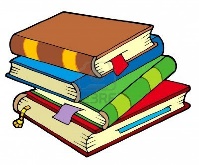 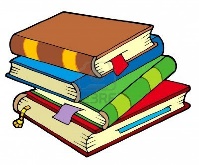 22 Healthy Kids Rx - afternoon23 DEVELOPMENTAL SCREENINGSSwimming afternoon24 DEVELOPMENTAL SCREENINGSSpanish morningMusic afternoonParent Teacher Conferences evening hours25 NO SCHOOL – PARENT TEACHER CONFERENCES26 NO SCHOOL27 28 29 Healthy Kids Rx – afternoonHalloween Family Night 6:00-7:00 p.m.30 Swimming afternoon31 Halloween Parties in classroomsMusic afternoon